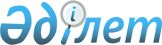 Ғабит Мүсірепов атындағы аудан аумағында үгіттік басылым материалдарды орналастыру үшін орындар белгілеу туралы
					
			Күшін жойған
			
			
		
					Солтүстік Қазақстан облысы Ғабит Мүсірепов атындағы аудандық әкімдігінің 2011 жылғы 21 ақпандағы N 25 қаулысы. Солтүстік Қазақстан облысының  Әділет департаментінде 2011 жылғы 22 ақпанда N 13-5-123 тіркелді. Күші жойылды - (Солтүстік Қазақстан облысы Ғабит Мүсірепов атындағы аудандық әкімдігінің 2014 жылғы 5 маусымдағы N 6.1.2-3/817 хаты)

      Ескерту. Күші жойылды - (Солтүстік Қазақстан облысы Ғабит Мүсірепов атындағы аудандық әкімдігінің 05.06.2014 N 6.1.2-3/817 хаты)      «Қазақстан Республикасындағы сайлау туралы» Қазақстан Республикасының 1995 жылғы 28 қыркүйектегі № 2464 Конституциялық Заңы 28-бабы 6-тармағына сәйкес, үгіттік басылым материалдарды орналастыру мақсатында, аудан әкімдігі ҚАУЛЫ ЕТЕДІ:



      1. Қосымшаға сәйкес, Ғабит Мүсірепов атындағы аудан аумағында Қазақстан Республикасы Президентін кезектен тыс сайлауда Қазақстан Республикасы Президентіне үміткерлердің үгіттік басылым материалдарын орналастыру үшін орындар белгіленсін.



      2. Осы қаулының орындалуын бақылау аудан әкімі аппаратының басшысы Ерлан Естайұлы Әділбековке жүктелсін.



      3. Осы қаулы жарияланған күннен бастап қолданысқа енгізіледі.      Аудан әкімі                          М. Тасмағанбетов      Келісілді:      Аудандық сайлау

      комиссиясының төрағасы               Н. Барақаев

Аудан әкімдігінің

2011 жылғы 21 ақпандағы № 25

қаулысына қосымша қосымша Ғабит Мүсірепов атындағы аудан аумағында Қазақстан Республикасы Президентін кезектен тыс сайлауда Қазақстан Республикасы Президентіне үміткерлердің үгіттік басылым материалдарын орналастыру орындарының

тізбесі
					© 2012. Қазақстан Республикасы Әділет министрлігінің «Қазақстан Республикасының Заңнама және құқықтық ақпарат институты» ШЖҚ РМК
				№Елді мекеннің атауыОрналастыру орындарыАндреев селолық округіАндреев селолық округіАндреев селолық округі1Андреевка селосыСоветский көшесі бойындағы ақпараттық стендБірлік ауылдық округіБірлік ауылдық округіБірлік ауылдық округі2Бірлік ауылыТехнический көшесі бойындағы ақпараттық стендВозвышен селолық округіВозвышен селолық округіВозвышен селолық округі3Возвышенка селосыЗакарпатский көшесі бойындағы ақпараттық стендГаршин селолық округіГаршин селолық округіГаршин селолық округі4Гаршин селосыЦелиный көшесі бойындағы ақпараттық стендДружба селолық округіДружба селолық округіДружба селолық округі5Дружба селосыКооперативный көшесі бойындағы ақпараттық стендКөкалажар ауылдық округі Көкалажар ауылдық округі Көкалажар ауылдық округі 6Көкалажар ауылыЧебатарев көшесі бойындағы ақпараттық стендКырымбет селолық округіКырымбет селолық округіКырымбет селолық округі7Қырымбет селосыАбай көшесі бойындағы ақпараттық стендЛомоносов селолық округіЛомоносов селолық округіЛомоносов селолық округі8Ломоносовка селосыКомсомольский көшесі бойындағы ақпараттық стендНежин селолық округіНежин селолық округіНежин селолық округі9Нежин селосыЦентральный көшесі бойындағы ақпараттық стендНовоишим селолық округіНовоишим селолық округіНовоишим селолық округі10Новоишим селосыЗерновой көшесі бойындағы ақпараттық стендНовосел селолық округіНовосел селолық округіНовосел селолық округі11Новоселовка селосыЖамбыл көшесі бойындағы ақпараттық стендРузаев селолық округіРузаев селолық округіРузаев селолық округі12Рузаевка селосыЭнгельс көшесі бойындағы ақпараттық стендСалқынкөл ауылдық округіСалқынкөл ауылдық округіСалқынкөл ауылдық округі13Салқынкөл селосыШкольный көшесі бойындағы ақпараттық стендТахтаброд селолық округіТахтаброд селолық округіТахтаброд селолық округі14Тахтаброд селосыКуйбышев көшесі бойындағы ақпараттық стендЧервонный селолық округіЧервонный селолық округіЧервонный селолық округі15Червонный селосыНовосел көшесі бойындағы ақпараттық стендЧистопол селолық округіЧистопол селолық округіЧистопол селолық округі16Чистополье селосыКосмонавтар көшесі бойындағы ақпараттық стендШөптікөл селолық округіШөптікөл селолық округіШөптікөл селолық округі17Шөптікөл селосыЦелинный көшесі бойындағы ақпараттық стендШұқыркөл селолық округіШұқыркөл селолық округіШұқыркөл селолық округі18Шұқыркөл селосыШкольный көшесі бойындағы ақпараттық стенд